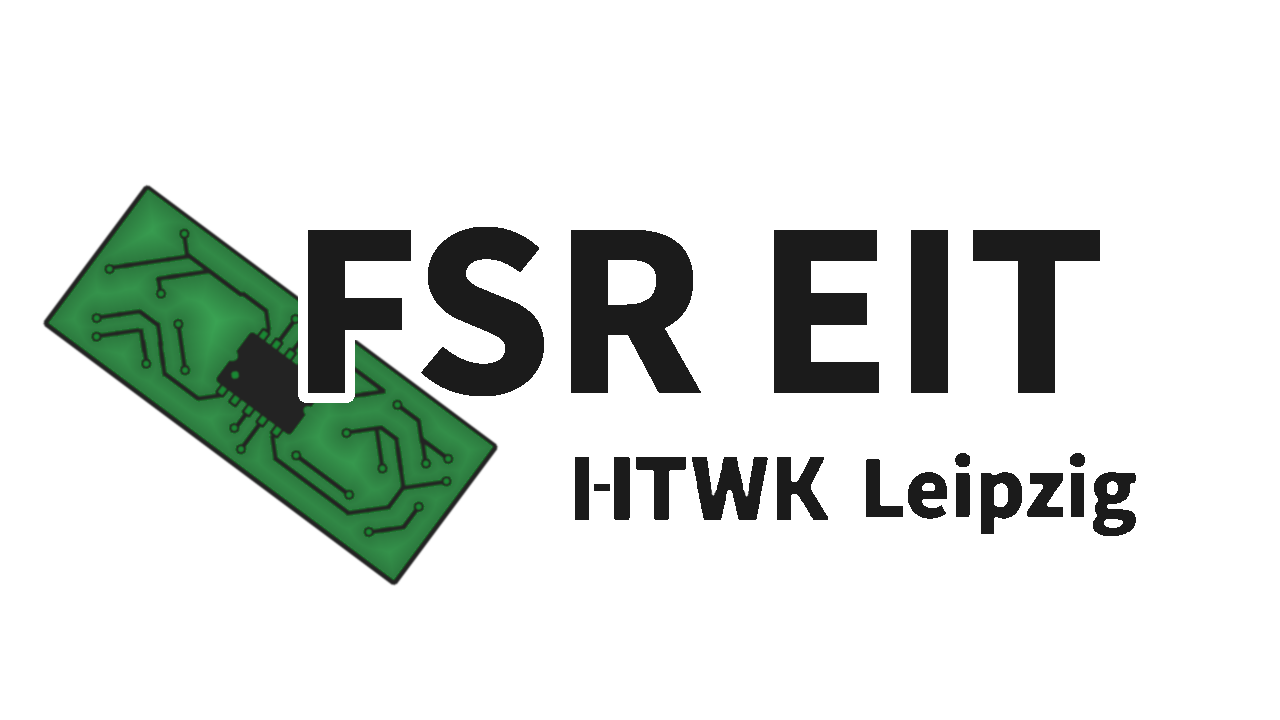 13. Sitzung des Fachschaftsrates EITDatum: 		27.11.2019Sitzungsleitung: 	Fabian OhligProtokollant: 		Joshua HeßRaum: 			W108Beginn: 		13:50Ende: 			15:30Tagesordnung: AllgemeinesFeststellung der Anwesenheit/BeschlussfähigkeitErgänzung und Genehmigung der TagesordnungBestätigung und Freigabe der ProtokolleTerminfindung nächste SitzungInformation zu ÄmternWahlen zum FSR 2020/21Weihnachtsfeier/NikolauspartyTermine 2020/21WunschlisteÖffnungszeitenStuRaWahlenSonstigesAnwesenheit:A…Anwesend, U…Unentschuldigt abwesend, E…Entschuldigt abwesendAbstimmungen werden jeweils in der Form Zustimmungen/Ablehnungen/Enthaltungen notiert.Leipzig ___________________________________________________________________				Unterschrift 1				Unterschrift 2TOP 1.: Allgemeines1.1 Feststellung der Anwesenheit/BeschlussfähigkeitDer Fachschaftsrat EIT ist mit 12 von 13 stimmberechtigten Mitgliedern beschlussfähig.Der Fachschaftsrat EIT ist mit Zweidrittelmehrheit beschlussfähig.1.2 Ergänzung und Genehmigung der TagesordnungÄnderungen:TOP 3 und TOP 4 tauschenDie Tagesordnung mit diesen Änderungen mit 12/0/0 angenommen.1.3 Bestätigung und Freigabe der ProtokolleDas Protokoll der letzten Sitzung vom 13.11.2019 wird in unveränderter Form mit 11/0/0 angenommen und zur Veröffentlichung freigegeben.1.4. Terminfindung nächste SitzungVorschläge: 11.12.19 16:00//Malte Winzenburg betritt die SitzungTOP 2.: Informationen zu ÄmternSprecher:Gute Werbung für SPS/IPC-Drives MessePlakate Aushänge für Klimastreikwoche und NikolauspartyEvaluation:Evaluation beginnt im Januar Öffentlichkeitsarbeit:IM hat einen OPAL-Kurs eröffnet und erbittet Unterstützung bei der Gestaltung Keine MeldungStudienkommission:Regelung in der Studienordnung über Prüfungsvorleistung Woche der WissenschaftenTOP 3.: Wahlen zum FSR 2020/21Wahlausschuss tagte am 19.11.19Ergebnisse:Vorschlag 1: Wahltermin am 13. bis 15.01.2020Damit Schließung des Wähler*Innenverzeichnisses am 16.12.Vor der Weihnachtsfeier!Vorschlag 2, nicht angenommen, eine Woche später.Problematik:Konsti-Sitzungen vor den Prüfungen unangenehmHauptwerbung über WeihnachtsfeierVerlegung der Weihnachtsfeier oder Ausnahmegenehmigung für Schließung des Wähler*InnenverzeichnissesMomentaner Weihnachtsfeiertermin: 19.12. - mögliche Verlegung auf 13.12Abstimmung: Die Weihnachtsfeier soll wie geplant am 19.12. stattfinden.Ergebnis: 12/0/0, die Weihnachtsfeier wird nicht verlegt.Anzahl der Mitglieder im neuen FachschaftsratVorschlag: 13 MitgliederZahl hat sich bewährt, jeder weitereAbstimmung: 12/0/0, die Zahl ist auf 13 Mitglieder festgelegt.TOP 4.: Weihnachtsfeier/NikolauspartyNikolausparty: 06.12.2019 ab 17:00 UhrHeizstrahler, Feuerschale, Gratis-GlühweinTreff: 15:30 vorm StuRa-KellerWeihnachtsfeier: 19.12.2019 ab 17:00 UhrKostenloser Glühwein, Waffeln, Met, KinderpunschImagefilm?Spiele ausleihen?Popcornmaschine?Kekse?Kosten ungefähr 514,-€Keine Probleme mit den FinanzenEbenfalls Einkäufe für die WahlenSchmücken der CafeteriaWeihnachtsmützenTOP 5.: Termine 2020/21Auftaktgrillen Sommersemester:Vorschlag: 15.04.2020 - 15:00 UhrAbstimmung: 12/0/0Auftaktgrillen Wintersemester:Vorschlag 1: 21.10.2020 - 15:00 UhrVorschlag 2: 20.10.2020 - 15:00 UhrMeinungsbild: Mehrheitlich für Vorschlag 2Abstimmung: 9/1/0Weihnachtsfeier:Vorschlag: 10.12.2020 - 17:00 UhrAbstimmung: 11/0/1Die genannten Termine sollen an die Stundenplanung weitergegeben werden.TOP 6.: WunschlisteAntrag: ME und EIT sollen die Nikolausparty und die Weihnachtsfeier getrennt ausrichten.Abstimmung:12/0/0GO-Antrag auf Sitzungsunterbrechung, 2 MinutenKeine Gegenrede.Bierzeltgarnitur 2x, Angebot je 60€ MetroKartenspiele, Brettspiele, Gesellschaftsspiele, Looping LouieBeerpongtisch 2x, je 80€Handball Gr. 2 und LuftpumpeVollständiger WerkzeugkofferSofakissen 2x (mit FSR-Logo?)Druckerpatronen fürs nächste Jahr, Preis um 400€Meinungsbild: DafürTOP 7.: Öffnungszeiten03.12.: Joshua10.12.: JoshuaTOP 8.: StuRaRechnung vom StuRa wg. zu viel gezahlter Beiträgebereits beglichenFinanzantrag vom Anfang des Jahres noch in ArbeitAS hat ebenfalls starke Probleme mit der KanzlerinSammeln von Fällen zur offenen BeschwerdeProf-Braumann-ProblematikRektorat schreibt gegen den Beschluss des FakRa nur eine halbe Professur ausKritik an ZPA sammelnMail an die Sprecher zur Sammlung der BeschwerdenVerspätete Bearbeitung von AnfragenFehlende aktive Urlaubsvertretung, gerade am SemesterstartAK CERN Abschluss-AK immer noch offen, Lorenz Bescheid geben!Termine:13.12. Flimmersession FeuerzangenbowleOffene Referate:Ref KulturRef VeranstaltungenVerwaltungsrat Studentenwerk (bis Dezember!)Aufgabe:Sondergenehmigung für Fristverlängerung WahlvorschlägeGO-Antrag auf Einfügen des Neu-TOP 9: Wahlen, keine GegenredeTOP 9: WahlenMichelle tritt als Ersatz des Wahlvorstandes zurückBegründung: kooperative Studentin bei Siemens, Arbeit bis 15:30 UhrVorschlag: Jacob Ueltzen:GO-Antrag auf offene Wahl: Keine GegenredeAbstimmung: 11/0/1Jacob nimmt die Wahl an.TOP 10.: SonstigesKeine MeldungenNameAEUGästeMarc EichhornxEhrenamtliche:Eric FischerDaniel EhnertJoshua HeßxEhrenamtliche:Eric FischerDaniel EhnertFabian RichterxEhrenamtliche:Eric FischerDaniel EhnertJohann EisenbergxEhrenamtliche:Eric FischerDaniel EhnertMichelle WipperxFSRä:Malte Winzenburg, FSR MEJulie LemkexFSRä:Malte Winzenburg, FSR MEJacob UeltzenxFSRä:Malte Winzenburg, FSR MEEric OchmannxFSRä:Malte Winzenburg, FSR METim MäbertxSonstige:Leonie SchleiterMarkus HaffnerxSonstige:Leonie SchleiterRicco LangankixSonstige:Leonie SchleiterChristoph FalkexSonstige:Leonie SchleiterFabian OhligxSonstige:Leonie Schleiter